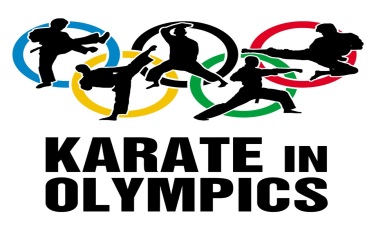 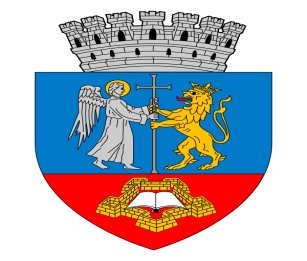 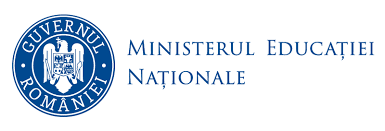  Data: ______________, 2019. _______. ___.                                                               ______________________                                                                                                                                      signature of coach / team leaderENTRY FORM:                   Oradea / Romania                               28 th September(Saturday) 2019.International Open Karate Championship XVIII. Bihor Open - „ Champions Tournament”„Shogunul” Trophy               Time: 09.00 – 20.00Name of the Karate Club :City:--Country :-Telefon / Phone number :-E-mail :-Website :-Responsible person :-Coaches / Team leader’sname: -Referees :- Entries please not later than 23.09.2019. on  E-mail: secretariat.shogunul@gmail.comBy sending this Entry from I declare that all above listed competitors are in good health, capable of participating on tournament and in order to the medical conditions. Also we will take full responsibility for any possible injuries. I take responsibility for reality of the datas. I accept the entry conditions and I announce that the nominated competitors fit for the entry conditions.Nr.Name is surname of the competitor:Date of birthWeight (kg)after sex(M/F)Individual Kata Categories code:Individual Kumite Categories code:Team Kata Categories code:Team Kumite Categories code:1.2.3.4.5.6.7.8.9.10.11.12.13.14.15.16.17.18.19.20.21.22.23.24.25.